ПОЛОЖЕНИЕ ОБ УСЛОВИЯХ ПРОВЕДЕНИЯ ПОЭТИЧЕСКОГО КОНКУРСА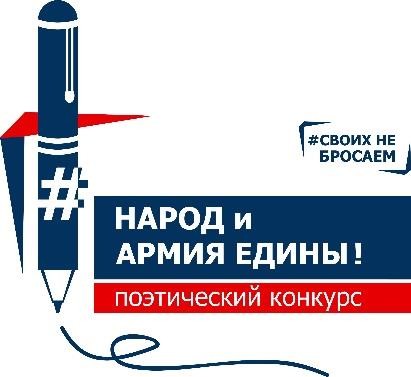 «НАРОД И АРМИЯ ЕДИНЫ!»в рамках Патриотической акции Общественной палаты Республики Крым«Своих не бросаем»ОБЩИЕ ПОЛОЖЕНИЯ:	Общественная палата Республики Крым, объявляет Конкурс стихотворений собственного сочинения молодых поэтов (далее по тексту: Конкурс), в рамках Патриотической Акции Общественной палаты РК «СВОИХ НЕ БРОСАМ».Название Конкурса: НАРОД И АРМИЯ ЕДИНЫ!	Настоящее Положение о проведении Конкурса устанавливает цели и задачи, определяет права и обязанности организаторов и участников конкурса.ЦЕЛИ И ЗАДАЧИ ПРОВЕДЕНИЯ КОНКУРСА:	Конкурс проводится с целью популяризации литературного творчества, выявления талантливых авторов;	Воспитание активной гражданской позиции, обогащение тематики творчества молодых талантов проблемами современности;Активизация интереса у молодежи к поэтической культуре, искусству;Создание условий для интеллектуального развития молодежи;Объединение и творческое общение профессиональных и самодеятельных авторов.НОМИНАЦИИ КОНКУРСА:Для участия в Конкурсе принимаются стихотворения по следующим номинациям:«Народ и армия – едины!»«Своих не бросаем!»«Письмо российскому воину»«Патриотизм – душа народа…»УЧАСТНИКИ КОНКУРСА. ВОЗРАСТНЫЕ ГРУППЫ:К участию в конкурсе приглашаются молодые, талантливые поэты от 12 до 35 лет.Возрастные категории:Первая возрастная группа: 12 – 17 лет;Вторая возрастная группа: 18 – 25 лет;Третья возрастная группа: 26 – 35 лет.СРОКИ ПРОВЕДЕНИЯ КОНКУРСА:Первый этап:приём работ на Конкурс с 26 сентября 2022 года по 04 ноября 2022 года;Второй этап:подведение итогов Конкурса с 05 ноября 2022 года по 20 ноября 2022 года;Третий этап:объявление Победителей Конкурса до 01 декабря 2022 года.ОРГАНИЗАТОРЫ, СООРГАНИЗАТОРЫ И ПАРТНЁРЫ КОНКУРСА:Организатором Конкурса выступает Общественная палата РК;Соорганизаторами и партнёрами Конкурса могут выступить различные Организации (государственные и общественные), которые разделяют цели и задачи Конкурса, а также Патриотической акции Общественной палаты РК «СВОИХ НЕ БРОСАЕМ», заявив о своём намерении в Общественную палату РК официальным письмом на бланке своей Организации на адрес: oprk@crimea.gov.ruОрганизаторы, соорганизаторы и партнёры Конкурса размещают информацию о Конкурсе на своих информационных ресурсах;Организатор разрабатывает символику и атрибутику Конкурса, а также осуществляет взаимодействие со средствами массовой информации по вопросам освещения Конкурса.ЖЮРИ КОНКУРСА:	На основании решения Общественной палаты РК для оценки работ создаётся Жюри.В состав Жюри входят представители Министерств и ведомств РК, поэты, писатели, общественные деятели;Персональный состав Жюри утверждается Организатором конкурса;	Поступившие конкурсные стихотворения собственного сочинения представляются в Жюри;Все поступившие произведения оцениваются по десятибалльной системе.КРИТЕРИИ ОЦЕНКИ КОНКУРСНЫХ РАБОТ:Стихотворная культура (размер, ритм, рифма, благозвучие);Смысловая направленность (идея) и композиционная целостность стихотворения;Стилистическая и языковая грамотность;Художественность	(мысль,	чувство,	переживание,	выражение	через художественный образ).УЧАСТНИКИ КОНКУРСА:К участию в конкурсе приглашаются молодые, талантливые поэты от 12 до 35 лет.ТРЕБОВАНИЯ К ПРЕДОСТАВЛЯЕМЫМ СТИХОТВОРЕНИЯМ:К участию в Конкурсе принимаются произведения только собственного сочинения;Участники Конкурса могут представить свои произведения на государственных языках Республики Крым (русском, украинском, крымско- татарском);Количество присланных стихотворений на Конкурс: без ограничений;Объём произведения: не более 20 зарифмованных строк;Работы не редактируются и не возвращаются;Стихотворения	представляются	в	электронном	виде	на	адрес:konkurs-oprk@yandex.ru с указанием в «Теме письма» ФИО автора.В письме-сопровождении стихотворения указывается:ФИО автора полностью;Телефон и электронный адрес для обратной связи;Возраст/Дата рождения автора;Местожительство автора;Краткие сведения о себе;Номинация, в которой представлено стихотворение.Требования к оформлению письма:документ в формате Word;лист А4;шрифт: 14, Time New Romanинтервал 1,5;границы листа 2 см.К Конкурсу не допускаются стихотворения:которые содержат нецензурные или оскорбительные высказывания любого характера;которые содержат информацию, нарушающую общепринятые нормы гуманности и морали;которые порочат государственные символы (флаг, герб, гимн) Российской Федерации или субъекта Российской Федерации.ОСОБЫЕ УСЛОВИЯ ПРОВЕДЕНИЯ КОНКУРСА:Каждое присланное на Конкурс стихотворение рассматривается как принятие автором всех условий Положения о Конкурсе, а также как согласие автора на дальнейшую возможную публикацию этих стихотворений на безгонорарной основе в печатном и электронном виде в рамках общественных (некоммерческих) проектов Общественной палаты Республики Крым;Присылая на Конкурс стихотворения, авторы дают согласие на обработку персональных данных указанных в письме в соответствии с Законодательством РФ;За авторами сохраняются исключительные авторские права на опубликованные произведения, как во время проведения данного Конкурса, так и после него.ПОДВЕДЕНИЕ ИТОГОВ КОНКУРСА:Все участники, приславшие стихотворения, соответствующие требованиям п. 7, п. 8, п. 9, получат Сертификат участника Конкурса;Победители и призёры Конкурса в Номинациях награждаются Дипломами и Благодарностями;Организаторы, соорганизаторы, партнёры и Жюри имеют право присуждать участникам Конкурса специальные призы;Информация об Итогах Конкурса будет размещена на официальных информационных ресурсах Общественной палаты РК, а также на информационных ресурсах соорганизаторов и партнёров Конкурса.Церемония награждения победителей состоится во время одного из официальных мероприятий Общественной палаты РК или иного официального мероприятия по решению Организаторов Конкурса;По итогам Конкурса планируется издание сборника с лучшими стихотворениями, присланными на Конкурс. Изданный сборник не будет подлежать продаже.